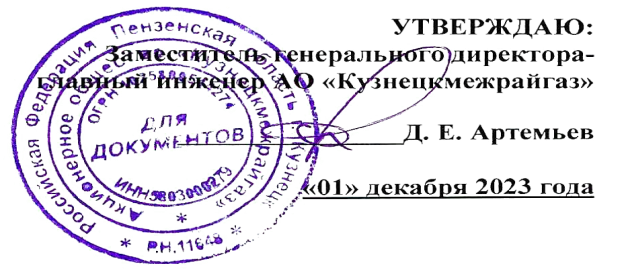 ГРАФИК    технического обслуживания внутриквартирного газового оборудованияв многоквартирных  домах  Сосновоборского  района на 2024 год            Составил: начальник ГУ Сосновоборск            И.В. Иванов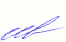 № п/пАдрес многоквартирного жилого дома2024 год2024 год2024 год2024 год№ п/пАдрес многоквартирного жилого домаI кварталII кварталIII кварталIV квартал1234561село Индерка, улица Сосновая, дом №12село Индерка, улица Сосновая, дом №23поселок Сосновоборск, улица Кададинская, дом №14поселок Сосновоборск, улица Кададинская, дом №105поселок Сосновоборск, улица Кададинская, дом №116поселок Сосновоборск, улица Кададинская, дом №127поселок Сосновоборск, улица Кададинская, дом №138поселок Сосновоборск, улица Кададинская, дом №149поселок Сосновоборск, улица Кададинская, дом №1510поселок Сосновоборск, улица Кададинская, дом №1611поселок Сосновоборск, улица Кададинская, дом №1712поселок Сосновоборск, улица Кададинская, дом №1813поселок Сосновоборск, улица Кададинская, дом №1914поселок Сосновоборск, улица Кададинская, дом №1а15поселок Сосновоборск, улица Кададинская, дом №216поселок Сосновоборск, улица Кададинская, дом №2017поселок Сосновоборск, улица Кададинская, дом №2118поселок Сосновоборск, улица Кададинская, дом №2219поселок Сосновоборск, улица Кададинская, дом №2320поселок Сосновоборск, улица Кададинская, дом №2421поселок Сосновоборск, улица Кададинская, дом №2522поселок Сосновоборск, улица Кададинская, дом №2623поселок Сосновоборск, улица Кададинская, дом №2724поселок Сосновоборск, улица Кададинская, дом №27а25поселок Сосновоборск, улица Кададинская, дом №2826поселок Сосновоборск, улица Кададинская, дом №2927поселок Сосновоборск, улица Кададинская, дом №328поселок Сосновоборск, улица Кададинская, дом №3029поселок Сосновоборск, улица Кададинская, дом №3130поселок Сосновоборск, улица Кададинская, дом №31а12345631поселок Сосновоборск, улица Кададинская, дом №3232поселок Сосновоборск, улица Кададинская, дом №3333поселок Сосновоборск, улица Кададинская, дом №3434поселок Сосновоборск, улица Кададинская, дом №3535поселок Сосновоборск, улица Кададинская, дом №436поселок Сосновоборск, улица Кададинская, дом №537поселок Сосновоборск, улица Кададинская, дом №638поселок Сосновоборск, улица Кададинская, дом №739поселок Сосновоборск, улица Кададинская, дом №840поселок Сосновоборск, улица Калинина, дом №129а41поселок Сосновоборск, улица Калинина, дом №21042поселок Сосновоборск, улица Калинина, дом №21243поселок Сосновоборск, улица Калинина, дом №21444поселок Сосновоборск, улица Кададинская, дом №2345поселок Сосновоборск, улица Кададинская, дом №2446поселок Сосновоборск, улица Кададинская, дом №2547поселок Сосновоборск, улица Кададинская, дом №2648поселок Сосновоборск, улица Кададинская, дом №2749поселок Сосновоборск, улица Кададинская, дом №27а50поселок Сосновоборск, улица Кададинская, дом №2851поселок Сосновоборск, улица Кададинская, дом №2952поселок Сосновоборск, улица Кададинская, дом №353поселок Сосновоборск, улица Кададинская, дом №3054поселок Сосновоборск, улица Кададинская, дом №3155поселок Сосновоборск, улица Кададинская, дом №31а56поселок Сосновоборск, улица Кададинская, дом №3257поселок Сосновоборск, улица Кададинская, дом №3358поселок Сосновоборск, улица Кададинская, дом №3459поселок Сосновоборск, улица Кададинская, дом №3560поселок Сосновоборск, улица Кададинская, дом №461поселок Сосновоборск, улица Кададинская, дом №562поселок Сосновоборск, улица Кададинская, дом №663поселок Сосновоборск, улица Кададинская, дом №764поселок Сосновоборск, улица Кададинская, дом №865поселок Сосновоборск, улица Калинина, дом №129а66поселок Сосновоборск, улица Калинина, дом №21067поселок Сосновоборск, улица Калинина, дом №21268поселок Сосновоборск, улица Калинина, дом №21469поселок Сосновоборск, улица Коммунальная, дом №170поселок Сосновоборск, улица Коммунальная, дом №271поселок Сосновоборск, улица Коммунальная, дом №372поселок Сосновоборск, улица Коммунальная, дом №3а73поселок Сосновоборск, улица Коммунальная, дом №474поселок Сосновоборск, улица Коммунальная, дом №575поселок Сосновоборск, улица Коммунальная, дом №676поселок Сосновоборск, улица Коммунальная, дом №777поселок Сосновоборск, улица Коммунальная, дом №878поселок Сосновоборск, улица Комсомольская, дом №17а79поселок Сосновоборск, улица Коммунальная, дом №19а80поселок Сосновоборск, улица Ленина, дом №7281поселок Сосновоборск, улица Маркина, дом №3082поселок Сосновоборск, улица Маркина, дом №3283поселок Сосновоборск, улица Маркина, дом №40а84поселок Сосновоборск, улица Маркина, дом №4285поселок Сосновоборск, улица Маркина, дом №42а86поселок Сосновоборск, улица Нагорная, дом №1087поселок Сосновоборск, улица Нагорная, дом №488поселок Сосновоборск, улица Нагорная, дом №689поселок Сосновоборск, улица Нагорная, дом №890поселок Сосновоборск, улица Пионерская, дом №12а91поселок Сосновоборск, улица Сельхозтехника дом №192поселок Сосновоборск, улица Сельхозтехника дом №10а93поселок Сосновоборск, улица Сельхозтехника дом №1194поселок Сосновоборск, улица Сельхозтехника дом №11б95поселок Сосновоборск, улица Сельхозтехника дом №1696поселок Сосновоборск, улица Сельхозтехника дом №1797поселок Сосновоборск, улица Сельхозтехника дом №298поселок Сосновоборск, улица Сельхозтехника дом №399поселок Сосновоборск, улица Сельхозтехника дом №5100поселок Сосновоборск, улица Сельхозтехника дом №6101поселок Сосновоборск, улица Сельхозтехника дом №8а102поселок Сосновоборск, улица Сельхозтехника дом №9103поселок Сосновоборск, улица Фрунзе дом №18а104поселок Сосновоборск, улица Фрунзе дом №20а105поселок Сосновоборск, улица Фрунзе дом №22а106село Индерка, улица Сосновая дом №1107село Индерка, улица Сосновая дом №2